46. Małopolski Festiwal Orkiestr Dętych ECHO TROMBITY Etap I – eliminacje powiatowe: 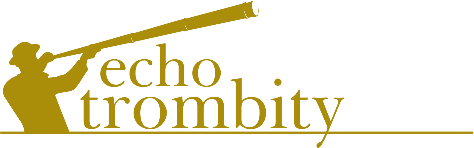 02 czerwca 2024 r. - Wieliczka Etap II – finał w Nowym Sączu: 21 – 23 czerwca 2024Międzypowiatowy Przegląd Orkiestr Dętych ECHO TROMBITYORGANIZATOR Wielickie Centrum Kultury, dyrektor – Magdalena Kot tel. do organizatora: 12 278-32-00, adres e-mail: wck@wieliczka.euSzczegółowe informacje: dział programowy pod nr 12 278 32 00 wew. 102CELEPrezentacja dorobku artystycznego orkiestr dętych.Stworzenie możliwości konfrontacji, spotkania, integracji, wymiany doświadczeń muzyków, instruktorów oraz kapelmistrzów orkiestr dętych.Podnoszenie poziomu artystycznego amatorskich zespołów muzycznych.Doskonalenie warsztatu muzycznego.Zachęcanie do poszukiwań repertuarowych.Propagowanie idei funkcjonowania amatorskich orkiestr dętych oraz korzyści społecznych z ich działania.Inspirowanie młodych ludzi do dołączenia do orkiestry dętej i podjęcia nauki gry na instrumencie muzycznym.Upowszechnianie kultury muzycznej.TERMINARZ REALIZACJI FESTIWALUEliminacje powiatowe odbędą się w dniu 2 czerwca 2024 r. r. w Wieliczce (Rynek)Przesłanie kart zgłoszeń do eliminacji powiatowych: do 30 kwietnia 2024 r.Przesłanie kart zgłoszeń do finału: do 13 czerwca 2024 r.Spotkanie finałowe w Nowym Sączu: 21 – 23 czerwca 2024 r.Koncert laureatów: 22 września 2024 r.WARUNKI UDZIAŁUMiędzypowiatowy Przegląd Orkiestr Dętych ECHO TROMBITY stanowi eliminacje powiatowe do finału 
46. Małopolskiego Festiwalu Orkiestr Dętych ECHO TROMBITY w Nowym Sączu dla powiatów: krakowskiego, myślenickiego, proszowickiego oraz wielickiego.Dopuszcza się możliwość udziału w Przeglądzie orkiestr z terenu powiatów ościennych, na zasadach organizatora.Warunkiem uczestnictwa w konkursie jest dostarczenie karty zgłoszenia wraz ze zgodami.O godzinie występu orkiestry zostaną powiadomione przez Organizatora po otrzymaniu czytelnie wypełnionej i podpisanej karty zgłoszenia do danego przeglądu.KWALIFIKACJA DO SPOTKANIA FINAŁOWEGOKwalifikacja orkiestr do finału 46. Festiwalu ECHO TROMBITY jest odrębną częścią Festiwalu, niewynikającąz miejsc przyznawanych podczas przeglądów powiatowych.Komisja Artystyczna na etapie eliminacji ocenia prezentacje orkiestr i przyznaje nagrody zgodnie z zasadami ustalonymi przez organizatorów poszczególnych przeglądów – równocześnie dokonując przesłuchania do finału Festiwalu według identycznej skali punktowej i kryteriów ustalonych dla spotkania finałowego.W celu wyłonienia finalistów 46. Festiwalu ECHO TROMBITY przedstawiciele członków poszczególnych komisji eliminacji powiatowych spotkają się by podsumować i omówić oceny uzyskane przez orkiestry na etapie kwalifikacji.Organizator ogłosi kwalifikacje do finału dla orkiestr biorących udział w eliminacjach powiatowych:w Ryglicach, Łososinie Dolnej, Polance Wielkiej, Limanowej i Nowym Targu w terminie do dnia 27 maja br.,w Wieliczce, Nowym Wiśniczu oraz Wysokiej w terminie do dnia 10 czerwca br.PREZENTACJAW konkursie uczestniczyć mogą orkiestry wyłącznie ze stałym składem osobowym. W sytuacjach wyjątkowych/ losowych organizatorzy dopuszczają możliwość udziału trzech muzyków spoza stałego składu zespołu, zaangażowanych na sam Festiwal, których imiona i nazwiska należy dopisać w liście obecności. Fakt uczestnictwa obcych muzyków zostanie zapowiedziany przez konferansjera przed rozpoczęciem prezentacji muzycznej przez orkiestrę.Podczas eliminacji w Wieliczce nie ma przemarszu.Czas prezentacji orkiestry na estradzie nie może przekraczać 20 min. Za znaczące przekroczenie czasu prezentacji konkursowej Komisja Artystyczna może obniżyć punktację,orkiestra wykonuje trzy utwory, w tym obowiązkowo jeden utwór polskiego kompozytora,prezentowany program nie może być powtórzeniem repertuaru z roku ubiegłego,zgłoszony repertuar nie podlega zmianie.KRYTERIA OCENYPrezentacje orkiestr oceniać będzie Komisja Artystyczna powołana przez organizatora.Kryteria oceny prezentacji na estradzie:brzmienie orkiestry i intonacja,interpretacja utworów (dynamika, tempo, frazowanie),rytm i artykulacja,dobór repertuaru, stopień trudności i poziom realizacji,ogólne wrażenie artystyczne (współpraca dyrygenta z orkiestrą; dyscyplina zespołu na scenie – przygotowanie się do koncertu; ogólna prezencja podczas gry, np. trzymanie instrumentów).W każdym z podanych kryteriów orkiestra ma możliwość zdobycia 0 – 25 punktów. Maksymalna ocena za prezentację na estradzie wynosi 125 punktów.Ocena końcowa wyliczana będzie na podstawie średniej arytmetycznej wszystkich zdobytych punktów.Werdykt Komisji Artystycznej jest ostateczny i niepodważalny.NAGRODYOrganizator przewiduje następujące nagrody:dyplomy,nagrody pieniężne –przekazane przelewem na konto orkiestry lub instytucji patronującej (wysokość nagród – w miarę posiadanych możliwości).UWAGI ORGANIZACYJNEW dniu występu orkiestry zgłaszają się do biura organizacyjnego z imiennym wykazem członków zespołu.Organizator nie zwraca kosztów przejazdu. W miarę możliwości zapewni uczestnikom spotkania finałowego poczęstunek.Organizator zapewnia krzesła , 40 szt. pulpitów, zestaw perkusyjny oraz scenę o wymiarach min. 8x6 m.Wszystkie sprawy organizacyjne i sporne w imieniu orkiestry przeprowadza kapelmistrz lub osoba upoważniona przez kapelmistrza.Ostateczna interpretacja regulaminu należy do organizatora.SIŁA WYŻSZAOrganizator zastrzega sobie prawo modyfikacji założeń regulaminowych i warunków realizacji Festiwalu – w przypadku wystąpienia Siły Wyższej i związane z tym szkody. Przez Siłę Wyższą rozumie się zdarzenia lub okoliczności zewnętrzne o charakterze wyjątkowym lub nieprzewidywalnym, uniemożliwiające realizację Festiwalu w całości lub w części.WIZERUNEK, PRAWA AUTORSKIE, RODOOrganizatorzy nie ponoszą odpowiedzialności za nielegalne wykonywanie muzyki (prawa autorskie) i związane z tym działania prawne. Uczestnicy przenoszą nieodpłatnie na Wielickie Centrum Kultury swoje prawa majątkowe do artystycznych wykonań zaprezentowanych podczas Międzypowiatowego Przeglądu Orkiestr Dętych ECHO TROMBITY w Wieliczce, w celu wykorzystania ich przez WCK w sposób nieograniczony terytorialnie i czasowo na następujących polach eksploatacji:utrwalania (zapisu) we wszelkich możliwych formach jak: fotografia, audio, video,zwielokrotnienia na wszelkich nośnikach dźwięku i obrazu,wprowadzenia do obrotu,wprowadzenia do pamięci komputera oraz sieci Internet,publicznego odtwarzania, wyświetlania,najmu i dzierżawy,nadawania bezprzewodowego, przewodowego, satelitarnego oraz reemisji i retransmisji.Uczestnicy Międzypowiatowego Przeglądu Orkiestr Dętych ECHO TROMBITY w Wieliczce udzielają organizatorowi zezwolenia na rozpowszechnianie swojego wizerunku utrwalonego za pomocą wszelkich technik audiowizualnych i nagraniowych w związku z udziałem w wydarzeniu.Uczestnicy podają organizatorowi dane osobowe w związku z udziałem w Międzypowiatowym Przeglądzie Orkiestr Dętych ECHO TROMBITY w Wieliczce dla potrzeb niezbędnych do realizacji wydarzenia oraz prowadzonej działalności kulturalnej i promocyjnej WCK w tym w celu umieszczania ich na stronie internetowej WCK.Administratorem danych osobowych jest Wielickie Centrum Kultury, ul. Rynek Górny 6, 32-020 Wieliczka, 12 278 32 00, wck@wieliczka.euSzczegółowe informacje o przetwarzaniu danych osobowych przez WCK znajdują się pod adresem https://wck.wieliczka.eu/o-nas/rodo/ oraz w siedzibie administratora.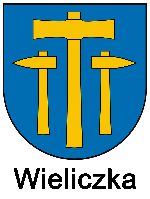 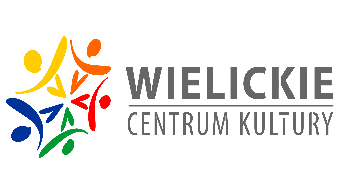 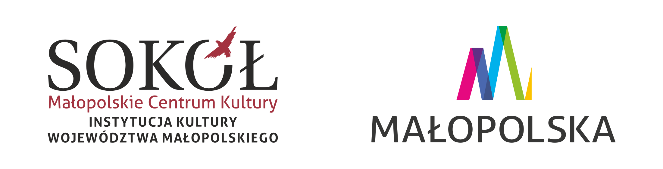 